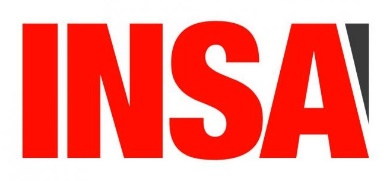 PREVISIONS D'INSCRIPTIONS AUX ACTIVITES AII INSA – FCANNEE 2024 – Révision ENOM : 	Prénom : 	INSA Ecole (Lyon, Strasbourg, Rennes, Toulouse, CVL ou Rouen) et Promo ou Invité : 		 IESF FC  : Ecole et promo / autre organisme ou Invité:Adresse: 	____________________________________________Tél Fixe : 	E-Mail : 		____Tél  Mobile : 		                                     Nom du conjoint, enfants ou ami(e) ou autres participants : Pour valider une croix dans une case à cocher : cliquer 2 fois sur la case et dans la boîte de dialogue qui s’ouvre, cocher « Valeur par défaut : case activée »Certains prix et certaines dates d’activités peuvent encore évoluer en fonction des prévisions d’inscrits. Retourner au plus vite, cette fiche de prévisions (mais aussi d’engagement mais sans arrhes à payer pour le moment) par E-Mail à :Jean-Pierre BULLIARD – 11 rue de l’Epenotte – 90380 ROPPE – Tél : 03 84 29 86 95 – Mobile : 06 08 33 82 22    E-Mail : jean-pierre.bulliard90@orange.frNota : Les activités sont réservées en priorité aux INSA à jour de leur cotisation à l’association de leur école, dans l’ordre de leur inscription. Nous compléterons les groupes par les autres membres d’IESF FC et amis toujours dans l’ordre d’inscription (en 2023, tous les inscrits ont été retenus et ont pu participer).Activité 2024 proposéeDate-Horaire prévisionnel2024OrganisateurARRHESOuvertIESF et amisS’inscrit à cette activité :S’inscrit à cette activité :Noms des personnes à inscrireCommentairesSortie raquettes au Ballon d’Alsace avec repas du soir à La Chaumière(lieu à confirmer)samedi 27 janvier14h0040€/persChristian KLINTZINGNonOuiOuiNon Visite cave Vosne-Romanée Michel Noellat Repas le midivisite après-midiSamedi 17 février12h00  55€/persJean-PierreBULLIARDAide :Pascal REMONDNonouiOuiNon Assemblée Régionale  Au Pavillon des Sciences avec visite exposition sur les oiseaux et Dîner au restaurant Samedi 23 mars15h0035€/persJean-PierreBULLIARDNonOuiOuiNon Visite de Gray à pied et en bateauRepas de midi pris en bateau sur la Saône Du samedi 13 avrilDe 9h00 à 18h00(coût total 70€/pers à confirmer).Jean-PierreBULLIARDNonouiOuiNon Visite du Moulin de Courtelevant et maquettes MeccanoRepas midi au restaurantA Chavannes les GrandsVendredi 3 mai – 12h00Présentation par Jean-Marie JACQUEL40€/persJean-PierreBULLIARD NonouiOuiNon Week-end dans le secteur des Dombessamedi 22 juin et dimanche 23 juinCoût à confirmer : 160€/persPaul VERGESOui : 50€/persouiOuiNon Week-end 1 randonnée et 2 visites guidées aux chalets du lac de Vouglans(remplace notre sortie traditionnelle à Chapelle-des-Bois)Vendredi 27 septembre19h00 Au dimanche 29 septembre – 16h00Coût 250 € en pension complète (visites comprises)Jean-PierreBULLIARDOui : 90€/persouiOuiNon Limité à 28 participants (6 chalets).Le plein est fait mais une liste d’attente est établie Conférence annuelle grand public :Sujet à déterminerJeudi 21 novembreGratuite – 20h30CCI BelfortPascal REMONDEt Sylvie VERGESNonouiOuiNon Soirée bowlingPrès de Belfortsuivie d’un dînerSamedi 14 décembre15h0070€/pers (à confirmer) Sylvie VERGESOui : 25€/persouiOuiNon 